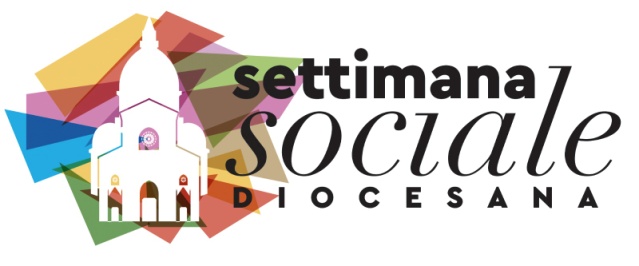 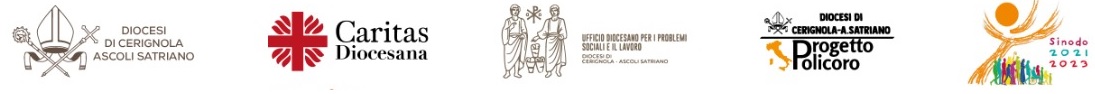 MODULO ISCRIZIONEV Settimana Sociale Diocesana15-18 Giugno 2022 Palazzo Fornari – CerignolaTavoli di lavoro del 18 giugno 2022 Cognome:  ____________________________________________________Nome: _______________________________________________________Data di Nascita: _______________________________________________luogo di Nascita: ______________________________________________Residenza: ___________________________________________________cellulare: _____________________________________________________email: _______________________________________________________Parrocchia, Associazione o gruppo di appartenenza: _____________________________________________________________Inviare il modulo a: progettopolicorocerignola@gmail.com